2021年度通江县麻石镇三合小学单位决算目录公开时间：2022年8月25日第一部分部门概况	3一、基本职能及主要工作	3二、机构设置	3第二部分部门决算情况说明	4一、收入支出决算总体情况说明	4二、收入决算情况说明	4三、支出决算情况说明	5四、财政拨款收入支出决算总体情况说明	5五、一般公共预算财政拨款支出决算情况说明	6六、一般公共预算财政拨款基本支出决算情况说明	7七、“三公”经费财政拨款支出决算情况说明	8八、政府性基金预算支出决算情况说明	9九、国有资本经营预算支出决算情况说明	9十、其他重要事项的情况说明	9第三部分名词解释	20第四部分附件	23第五部分附表	38一、收入支出决算总表	38二、收入决算表	38三、支出决算表	38四、财政拨款收入支出决算总表	38五、财政拨款支出决算明细表	38六、一般公共预算财政拨款支出决算表	38七、一般公共预算财政拨款支出决算明细表	38八、一般公共预算财政拨款基本支出决算表	38九、一般公共预算财政拨款项目支出决算表	38十、一般公共预算财政拨款“三公”经费支出决算表	38十一、政府性基金预算财政拨款收入支出决算表	38十二、政府性基金预算财政拨款“三公”经费支出决算表	38十三、国有资本经营预算财政拨款支出决算表	38十四、国有资本经营预算财政拨款支出决算表	38第一部分部门概况一、基本职能及主要工作（一）部门职能简介（1）基本情况通江县麻石镇三合小学创办于1931年，学校占地30000平方米，建有校舍6300多平方米，现有教学班10个，学生205人，在编在岗教师43人。（2）学校职责我校是一所公办九年制一贯制学校，为公益一类全额拨款事业单位。学校全面贯彻国家教育方针，培养学生的创新精神与实践能力，面向边远山区贫困学生招生，从事幼儿园、小学、初中教学工作。主要工作1.抓好教育教学工作，开展好“智慧课堂”教学活动；2.校园安全保障措施落实到位；3.诚信教育进校园，开展小手牵大手活动。二、机构设置通江县麻石镇三合小学属于二级单位，其中行政单位0个，参照公务员法管理的事业单位0个，其他事业单位0个。纳入2021年度部门决算编制范围的二级预算单位：通江县麻石镇三合小学。第二部分部门决算情况说明一、收入支出决算总体情况说明本单位2021年收、支总额是668.22万元，与2020年相比，收、支总计减少5.3093万元，减少了0.79%，主要变动原因是人员经费减少。二、收入决算情况说明本单位2021年收入总额是668.22万元，其中一般。共预算财政拨款收入668.22万元，占100%；政府性基金预算财政拨款收入0万元，占0%；上级补助收入0万元，占比0%；营业收入0万元，占比0%；经营收入0万元，占比0%；附属单位上缴收入0万元，占0%；其他收入0万元，占0%。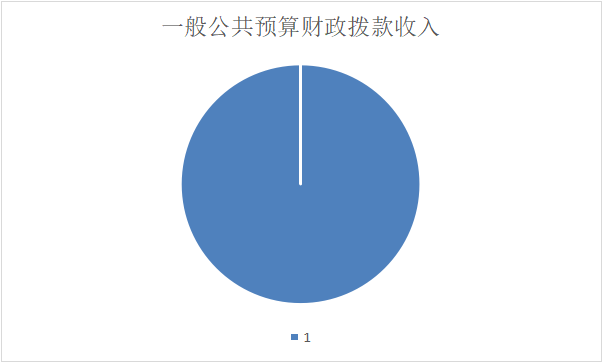 三、支出决算情况说明2021年本年支出合计668.22万元，其中：基本支出614.68万元，占91.98%；项目支出53.54万元，占8.01%；上缴上级支出0万元，占0%；经营支出0万元，占0%；对附属单位补助支出0万元，占0%。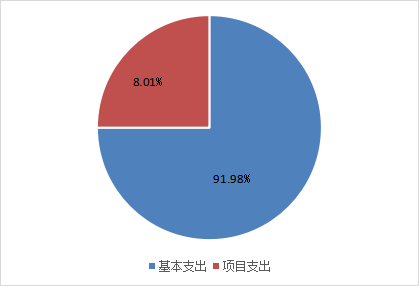 四、财政拨款收入支出决算总体情况说明本单位2021年收、支总额是668.22万元，与2020年相比，收、支总计减少5.3063万元，减少了0.79%，主要变动原因是人员经费减少。五、一般公共预算财政拨款支出决算情况说明（一）一般公共预算财政拨款支出决算总体情况本单位2021年收、支总额是668.22万元，与2020年相比，收、支总计减少5.3093万元，减少了0.79%，主要变动原因是人员经费减少。（二）一般公共预算财政拨款支出决算结构情况2021年一般公共预算财政拨款支出668.22万元，主要用于以下方面：教育支出530.49万元，占79.38%；社会保障和就业支出64.91万元，占9.71%；卫生健康支出31.68万元，占4.74%住房保障支出39.9万元，占5.97%；扶贫支出1.25万元，占0.18%。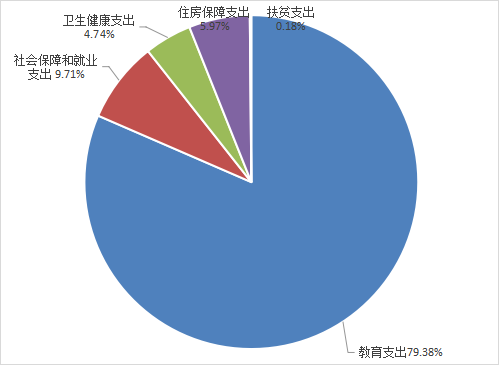 （三）一般公共预算财政拨款支出决算具体情况2021年一般公共预算支出决算数为668.22万元，完成预算的100%。其中：1.教育支出：支出决算为530.49万元，完成预算的100%，决算数等于预算数。2.社会保障和就业支出：支出决算为64.91万元，完成预算的100%，决算数等于预算数。3.卫生健康支出：支出决算为31.68万元，完成预算的100%，决算数等于预算数。4.住房保障支出：支出决算为39.9万元，完成预算。100%，决算数等于预算数。5.扶贫支出：支出决算为1.25万元，完成预算100%，决算数等于预算数。6.文化旅游体育与传媒（类）文化（款）其他文化和旅游（项）:支出决算为0万元。六、一般公共预算财政拨款基本支出决算情况说明本单位2021年一般公共预算财政拨款支出668.22万元，其中基本支出614.68万元，主要包括：基本工资、津贴补贴、奖金、伙食补助费、绩效工资、机关事业单位基本养老保险缴费、职业年金缴费、其他社会保障缴费、其他工资福利支出、离休费、退休费、抚恤金、生活补助、医疗补助、奖励金、住房公积金、其他对个人和家庭的补助支出等。日常公用经费35.74万元，主要包括：办公费、印刷费、咨询费、手续费、水费、电费、邮电费、物业管理费、差旅费、因公出国（境）费用、维修（护）费、租赁费、会议费、培训费、公务接待费、劳务费、委托业务费、工会经费、福利费、公务用车运行维护费、其他交通费、税金及附加费用、其他商品和服务支出、办公设备购置、专用设备购置、信息网络及软件购置更新、其他资本性支出等。七、“三公”经费财政拨款支出决算情况说明（一）2021年“三公”经费财政拨款支出0.32万元，完成预算100%，决算数与预算数持平。（二）“三公”经费财政拨款支出决算具体情况说明2021年“三公”经费财政拨款支出决算中，因公出国（境）费支出决算0万元，占0%；公务用车购置及运行维护费支出决算0万元，占0%；公务接待费支出决算0.32万元，占比100%。具体情况如下。1.因公出国（境）经费支出0万元。2.公务用车购置及运行维护费支出0万元。其中：公务用车购置支出0万元。公务用车运行维护费支出0万元。3.公务接待费支出0.32万元，完成预算的100%。公务接待费支出决算与2020年持平。其中。国内公务接待支出0.32万元，主要用于执行公务、开展业务活动开支、用餐费用等。国内公务接待10批次，80人次（不包括陪同人员），共计支出0.32万元，具体内容包括：相关部门检查指导工作发生的接待支出0.32万元。外事接待支出0万元。八、政府性基金预算支出决算情况说明2021年政府性基金预算拨款支出0万元。九、国有资本经营预算支出决算情况说明2021年国有资本经营预算拨款支出0万元。十、其他重要事项的情况说明2021年，通江县麻石镇三合小学无机关运行经费支出。（二）政府采购支出情况2021年，通江县麻石镇三合小学政府采购支出总额0万元。授予中小企业合同金额0万元。（三）国有资产占有使用情况截至2021年12月31日，通江县麻石镇三合小学共有车辆0辆，单价50万元以上通用设备0台（套），单价100万元以上专用设备0台（套）。（四）预算绩效管理情况。根据预算绩效管理要求，本部门（单位）在年初预算编制阶段，组织对扶贫项目、助学金等项目开展了预算事前绩效评估，对6个项目编制了绩效目标，预算执行过程中，选取6个项目开展绩效监控，年终执行完毕后，对6个项目开展了绩效目标完成情况自评。本部门按要求对2021年部门整体支出开展绩效自评，从评价情况来看严格按照预算执行。1.项目绩效目标完成情况。本部门在2021年度部门决算中反映“助学金”“扶贫”“营养餐”等6个项目绩效目标实际完成情况。（1）营养餐项目绩效目标完成情况综述。项目全年预算数为27.675万元，执行数为27.675万元，完成预算的100%。通过项目实施，保障学生营养餐按时按质提供。（2）助学金项目绩效目标完成情况综述。项目全年预算数为11.2625万元，执行数为11.2625万元，完成预算的100%。通过项目实施，促进了学生对学习的积极性。（3）扶贫项目绩效目标完成情况综述。项目全年预算数为1.25万元，执行数为1.25万元，完成预算的100%。通过项目实施，保障了扶贫工作的顺利进行。（4）房屋建筑物维修项目绩效目标完成情况综述。项目全年预算数为37万元，执行数为37万元，完成预算的100%。通过项目实施，保障财产安全完整。（5）学前教育发展专项项目绩效目标完成情况综述。项目全年预算数为13万元，执行数为13万元，完成预算的100%。通过项目实施，保障教学工作的顺利进行。（6）免作业成本费项目绩效目标完成情况综述。项目全年预算数为0.6645万元，执行数为0.6645万元，完成预算的100%。通过项目实施，保障学生学习，为家长增收。2.部门绩效评价结果。本部门按要求对2021年部门整体支出绩效评价情况开展自评，《通江县麻石镇三合小学2021年部门整体支出绩效评价报告》见附件（附件1）。本部门自行组织对扶贫项目、义教家庭经济困难学生生活补助项目、学前教育资助项目、义教学生营养餐及免作业本费项目、校舍维修项目开展了绩效评价，《通江县麻石镇三合小学项目2021年绩效评价报告》见附件（附件2）。第三部分名词解释1.财政拨款收入：指单位从同级财政部门取得的财政预算资金。2.事业收入：指事业单位开展专业业务活动及辅助活动取得的收入。3.经营收入：指事业单位在专业业务活动及其辅助活动之外开展非独立核算经营活动取得的收入。4.其他收入：指单位取得的除上述收入以外的各项收入。5.使用非财政拨款结余：指事业单位使用以前年度积累的非财政拨款结余弥补当年收支差额的金额。6.年初结转和结余：指以前年度尚未完成、结转到本年度有关规定继续使用的资金。7.结余分配：指事业单位按照会计制度规定缴纳的所得税、提取的专用结余以及转入非财政拨款结余的金额等。8.年末结转和结余：指单位按有关规定结转到下年或以后年度继续使用的资金。9.教育（类）普通教育（款）小学教育（项）：指反映各部门举办的小学教育支出，政府各部门对社会组织等举办的小学的资助，如捐赠、补贴等，也在本科目中反映。10.社会保障和就业（类）人力资源和社会保障管理事务（款）社会保险经办机构（项）：指反映机关事业单位实施养老保险制度由单位缴纳的基本养老保险费支出。11.医疗卫生与计划生育（类）行政事业单位医疗（款）事业单位医疗（项）：指反映财政部门安排的事业单位基本医疗保险缴费经费，未参加医疗保险的事业单位的公费医疗经费，按国家规定享受离休人员待遇的医疗经费。12.农林水（类）扶贫（款）其他扶贫支出（项）：指反映其他用于巩固拓展脱贫攻坚成果同乡村振兴有效衔接方面的支出。13.住房保障（类）住房保障（款）住房公积金（项）：指反映行政事业单位按人力资源和社会保障部、财政部规定的基本工资和津贴补贴以及规定比例为职工缴纳的住房公积金。14.基本支出：指为保障机构正常运转、完成日常工作任务而发生的人员支出和公用支出。15.项目支出：指在基本支出之外为完成特定行政任务和事业发展目标所发生的支出。16.经营支出：指事业单位在专业业务活动及其辅助活动之外开展非独立核算经营活动发生的支出。17.“三公”经费：指部门用财政拨款安排的因公出国（境）费、公务用车购置及运行费和公务接待费。其中，因公出国（境）费反映单位公务出国（境）的国际旅费、国外城市间交通费、住宿费、伙食费、培训费、公杂费等支出；公务用车购置及运行费反映单位公务用车车辆购置支出（含车辆购置税）及租用费、燃料费、维修费、过路过桥费、保险费等支出；公务接待费反映单位按规定开支的各类公务接待（含外宾接待）支出。18.机关运行经费：为保障行政单位（含参照公务员法管理的事业单位）运行用于购买货物和服务的各项资金，包括办公及印刷费、邮电费、差旅费、会议费、福利费、日常维修费、专用材料及一般设备购置费、办公用房水电费、办公用房取暖费、办公用房物业管理费、公务用车运行维护费以及其他费用。第四部分附件附件1通江县麻石镇三合小学2021年部门整体支出绩效评价报告一、部门（单位）概况（一）机构组成。我校设置1名校长岗位兼党支部书记岗位，2名副校长岗位，内设机构有办公室、总务处、教务处、德育处、体卫艺处、安保处、团委、少总部、教研室，每个工作机构设置领导职数1名。（二）机构职能。我校是一所公办九年制一贯学校，为公益一类全额拨款事业单位。学校全面贯彻国家教育方针，培养学生的创新精神与实践能力，面向边远山区贫困学生招生，从事幼儿园、小学、初中教学工作。人员概况。我校设置编制人数为51人，实有人数43人，工勤岗位1人，40人为事业专技岗位。二、部门财政资金收支情况（一）部门财政资金收入情况。2021年本年收入合计668.22万元。其中：一般公共预算财政拨款收入668.22万元，占比100%。部门财政资金支出情况。2021年本年支出合计668.22万元，其中：基本支出614.68万元，占91.98%；项目支出53.54万元，占8.01%。三、部门整体预算绩效管理情况（一）部门预算管理。1.严格控制学校各项经费科学合理收支，实现预算资金高效利用。2.保障学校正常运行，实现毛浴镇社会和谐稳定。3.提升学校工作服务水平，提高社会满意度。4.按照政府采购程序管理相关规定，完善毛浴镇政府采购流程。截至2021年12月31日，目标完成率100%，预算执行进度与预算目标进度一致，基本上按时按质完成预算目标。（二）结果应用情况。部门自评质量良好、已按照相关规定进行绩效目标公开和自评公开、评价结果整改和应用结果反馈等情况，社会满意度高。四、评价结论及建议（一）评价结论。通过对三合小学整体支出绩效评价，截至2021年12月31日，基本完成年初预设目标，预算执行进度与预算目标进度一致，基本上按时按质完成预算目标。存在问题。1.项目绩效目标与指标不完整。绩效指标较少，不能完全衡量条件建设经费项目的完成情况，绩效指标未涵盖所有工作事项，绩效标准表述不够准确，整体逻辑关系不够清晰。2.资金投入较小。项目建设是一项长期建设任务，投入资金有限。在一个时间范围内，完成一个整体的建设项目非常困难。3.资金监控机制有待进一步加强。在执行过程中，未对项目资金使用及项目完成情况进行有效的监督，导致执行滞后的问题。（三）改进建议。1.进一步加大资金投入力度。建议进一步加大项目资金的投入力度，有效改善办学条件，按照要求尽早完成项目建设。2.进一步完善项目绩效目标及绩效指标。加强与各执行部门的沟通，建立事权、财权、责任匹配制度，在绩效目标的设定方面，绩效目标有待准确化，使项目目标更加简洁，更加明晰。项目绩效指标需结合项目明细具体设置，尽可能全面、客观的反映项目产出及效果。3.提高项目资金使用率。实时监控预算完成情况，对项目资金执行情况及项目进度进行通报，对执行进度滞后的情况，要求加快执行，确保项目能按计划执行。同时明确监管层次，对项目的时间节点进行控制，进一步提高内部控制意识，明确责任主体。附件2通江县麻石镇三合小学关于2021年度免作业本项目绩效自评报告为加强学校教育管理，充分发挥教育服务作用，调动我校教育人员的积极性。根据四川省教育系统绩效考核标准及通江县财政局关于全面实施预算绩效管理的通知通财预【2022】13号文件精神，我校进行了自查自评，现将绩效自查情况报告如下。基本情况通江县麻石镇三合小学属全额拨款事业单位，预算级别为乡镇级。年末我校共有在岗人员43人，其中：编制人数41人，特岗人员2人，退休人员37人，学生人数205人，遗属14人。2021年决算总支出668.22万元。其中免作业本项目支出0.6645万元，我校已于2021年完成了项目绩效目标。二、资金使用情况（一）资金使用全年共拨入0.6645万元，全部用于学生的作业本发放，支出依据合规合法，资金支付与预算相符。（二）组织实施情况免作业本费的日常管理工作均按照我校相关管理制度执行，建立了工作有计划、实施有方案、日常有监督的管理机制，工作取得了较好的成效，效能得到了提高，获得了社会各界的好评，学校成立了学生资助工作领导小组，由学校工会监督并严格执行。三、目标完成情况	（一）目标任务量完成情况免作业本费完成了学期目标任务，达到了相关要求，学校工作取得了较好成效。（二）目标质量完成情况按照年初目标任务，实际完成较好。（三）目标进度完成情况对照预定计划，免作业本费完成了目标任务。四、项目效益情况实施了目标绩效考核，学校各方面工作都有序完成，高质量完成，产生较好的社会效益，严格执行目标管理，充分保障学校正常教学。五、问题及建议1.进一步健全和完善财务管理制度及内部控制制度，创新管理手段，用新思路、新方法，改进完善财务管理方法。2.按照财政支出绩效管理的要求，建立科学的财政资金效益考评制度体系，不断提高财政资金使用管理的水平和效率。通江县麻石镇三合小学关于2021年度家庭经济困难学生生活补助绩效自评报告为加强学校教育管理，充分发挥教育服务作用，调动我校教育人员的积极性。根据四川省教育系统绩效考核标准及通江县财政局关于全面实施预算绩效管理的通知通财预【2022】13号文件精神，我校进行了自查自评，现将绩效自查情况报告如下。一、基本情况通江县麻石镇三合小学属全额拨款事业单位，预算级别为乡镇级。年末我校共有在岗人员43人，其中：编制人数41人，特岗人员2人，退休人员37人，学生人数205人，遗属14人。2021年决算总支出668.22万元。其中家庭经济困难学生生活补助支出11.2625万元，我校已于2021年完成，完成了家庭经济困难学生生活补助绩效目标。二、主要职能1.全面贯彻党的教育方针政策，依法组织教育教学，全面实施素质教育，培养德智体美劳全面发展的社会主义接班人，努力办好人民满意教育。2.保障学校的正常教育教学、办公、生活秩序。3.管好用好国家的教育资金，改善和优化农村办学条件。4.把教育教学质量放在首位，提高教师从教幸福感，关注留守儿童健康成长，争做“四有”好老师。三、资金使用情况（一）资金使用截至评价时资金的实际支出为11.2625万元，用于学校家庭经济困难学生生活补助发放，支出依据合规合法，资金支付与预算相符。（二）组织实施情况家庭经济困难学生生活补助日常管理工作均按照我校相关管理制度执行，建立了工作有计划、实施有方案、日常有监督的管理机制，工作取得了较好的成效，效能得到了提高，获得了社会各界的好评，学校成立了学生资助工作领导小组，由学校工会监督并严格执行。四、目标完成情况	（一）目标任务量完成情况家庭经济困难学生生活补助完成了学期目标任务，达到了相关要求，学校工作取得了较好成效。（二）目标质量完成情况按照年初目标任务，实际完成较好。（三）目标进度完成情况对照预定计划，家庭经济困难学生生活补助完成了目标任务。五、项目效益情况实施了目标绩效考核，学校各方面工作都有序完成，高质量完成，产生较好的社会效益，严格执行目标管理，充分保障学校正常教学。六、问题及建议1.进一步健全和完善财务管理制度及内部控制制度，创新管理手段，用新思路、新方法，改进完善财务管理方法。2.按照财政支出绩效管理的要求，建立科学的财政资金效益考评制度体系，不断提高财政资金使用管理的水平和效率。通江县麻石镇三合小学关于2021年度营养餐补助资金绩效自评为加强学校教育管理，充分发挥教育服务作用，调动我校教育人员的积极性。根据四川省教育系统绩效考核标准及通江县财政局关于全面实施预算绩效管理的通知通财预【2022】13号文件精神，我校进行了自查自评，现将绩效自查情况报告如下。基本情况通江县麻石镇三合小学属全额拨款事业单位，预算级别为乡镇级。年末我校共有在岗人员43人，其中：编制人数41人，特岗人员2人，退休人员37人，学生人数205人，遗属14人。2021年决算总支出668.22万元。其中营养餐项目支出27.6750万元，我校已于2021年完成了项目绩效目标。一、资金使用情况（一）资金使用截至评价时资金的实际支出为27.6750万元，全部用于义务教育阶段学生营养改善计划的补助支出，支出依据合规合法，资金支付与预算相符。（二）组织实施情况营养餐资金的日常管理工作均按照我校相关管理制度执行，建立了工作有计划、实施有方案、日常有监督的管理机制，工作取得了较好的成效，效能得到了提高，获得了社会各界的好评，学校成立了义务教育阶段学生营养改善计划领导小组，由学校工会监督执行，严格按照上级文件和相关制度执行。三、目标完成情况	（一）目标任务量完成情况营养餐资金完成了学期目标任务，达到了相关要求，学校工作取得了较好成效。（二）目标质量完成情况按照年初目标任务，实际完成较好。（三）目标进度完成情况对照预定计划，营养餐资金完成了目标任务。四、项目效益情况实施了目标绩效考核，学校各方面工作都有序完成，高质量完成，产生较好的社会效益，严格执行目标管理，充分保障学校正常教学。五、问题及建议1.进一步健全和完善财务管理制度及内部控制制度，创新管理手段，用新思路、新方法，改进完善财务管理方法。2.按照财政支出绩效管理的要求，建立科学的财政资金效益考评制度体系，不断提高财政资金使用管理的水平和效率。通江县麻石镇三合小学关于2021年度校舍维修资金支出绩效自评报告为加强学校教育管理，充分发挥教育服务作用，调动我校教育人员的积极性。根据四川省教育系统绩效考核标准及通江县财政局关于全面实施预算绩效管理的通知通财预【2022】13号文件精神，我校进行了自查自评，现将绩效自查情况报告如下。基本情况通江县麻石镇三合小学属全额拨款事业单位，预算级别为乡镇级。年末我校共有在岗人员43人，其中：编制人数41人，特岗人员2人，退休人员37人，学生人数205人，遗属14人。2021年决算总支出668.22万元。其中校舍维修项目支出37万元，我校已于2021年完成了校舍维修项目绩效目标。二、资金使用情况（一）资金使用全年共拨入37万元，学校因校舍年久需维修，支出依据合规合法，资金支付与预算相符。（二）组织实施情况校舍维修支出项目的日常管理工作均按照我校相关管理制度执行，建立了工作有计划、实施有方案、日常有监督的管理机制，工作取得了较好的成效，效能得到了提高，获得了社会各界的好评，学校成立了基建项目领导小组，严格对校舍改扩建项目过程的监督管理，及时划拨项目资金，兑现农民工工资、支付材料费。三、目标完成情况	（一）目标任务量完成情况校舍维修按时按质按量完成了目标任务，达到了相关要求，推动学校其他工作有序开展。（二）目标质量完成情况按照年初目标任务，实际维修项目按期完工，各相关部门综合验收合格，达到预期目标任务。（三）目标进度完成情况对照预定计划，全部完成了目标任务。四、项目效益情况实施校舍维修专项项目，通过校舍维修专项工作的开展，改善了学校的办学条件、促进了教学质量的提升、学校的安全问题也得到了很好地解决。五、问题及建议1.进一步健全和完善财务管理制度及内部控制制度，创新管理手段，用新思路、新方法，改进完善财务管理方法。2.按照财政支出绩效管理的要求，建立科学的财政资金效益考评制度体系，不断提高财政资金使用管理的水平和效率。通江县麻石镇三合小学关于2021年度扶贫支出绩效自评报告为加强学校教育管理，充分发挥教育服务作用，调动我校教育人员的积极性。根据四川省教育系统绩效考核标准及通江县财政局关于全面实施预算绩效管理的通知通财预【2022】13号文件精神，我校进行了自查自评，现将绩效自查情况报告如下。基本情况通江县麻石镇三合小学属全额拨款事业单位，预算级别为乡镇级。年末我校共有在岗人员43人，其中：编制人数41人，特岗人员2人，退休人员37人，学生人数205人，遗属14人。2021年决算总支出668.22万元。其中扶贫项目支出1.25万元，我校已于2021年完成了扶贫项目绩效目标。二、资金使用情况（一）资金使用全年共拨入1.25万元，用于学校1名驻村扶贫教师的差旅补助及办公支出，支出依据合规合法，资金支付与预算相符。（二）组织实施情况扶贫支出项目的日常管理工作均按照我校相关管理制度执行，建立了工作有计划、实施有方案、日常有监督的管理机制，工作取得了较好的成效，效能得到了提高，获得了社会各界的好评，学校成立了扶贫支出项目领导小组，严格对驻村干部的考核，及时发放驻村干部的差旅费和办公支出。三、目标完成情况	（一）目标任务量完成情况驻村干部完成了目标任务，达到了相关要求，推动帮扶工作有序开展。（二）目标质量完成情况按照年初目标任务，实际扶贫工作完成较好，扶贫干部做得很优秀。（三）目标进度完成情况对照预定计划，全部完成了目标任务。四、项目效益情况实施扶贫支出项目，充分调动了扶贫干部的积极性，驻村干部都有序，高质量地完成工作，产生了较好的社会效益。五、问题及建议1.进一步健全和完善财务管理制度及内部控制制度，创新管理手段，用新思路、新方法，改进完善财务管理方法。2.按照财政支出绩效管理的要求，建立科学的财政资金效益考评制度体系，不断提高财政资金使用管理的水平和效率。通江县麻石镇三合小学关于2021年度学前教育专项资金绩效自评报告为加强学校教育管理，充分发挥教育服务作用，调动我校教育人员的积极性。根据四川省教育系统绩效考核标准及通江县财政局关于全面实施预算绩效管理的通知通财预【2022】13号文件精神，我校进行了自查自评，现将绩效自查情况报告如下。一、基本情况通江县麻石镇三合小学属全额拨款事业单位，预算级别为乡镇级。年末我校共有在岗人数43人，其中：编制人数41人，特岗人员2人，退休人员37人，义务教育阶段学生人数205人，学前教育学生人数27人，遗属14人。2021年决算总支出668.22万元。2021年学前教育专项资金支出13万元，我校已于2021年完成，完成了学前教育专项资金项目的绩效目标。二、资金使用情况（一）资金使用。截至评价时资金的实际支出为13万元，用于学校全部用于幼儿园设施设备支出，支出依据合规合法，资金支付与预算相符。（二）组织实施情况。学前教育专项资金的日常管理工作均按照我校相关管理制度执行，建立了工作有计划、实施有方案、日常有监督的管理机制，工作取得了较好的成效，效能得到了提高，获得了社会各界的好评，学校成立了绩效管理考核领导小组，组织教职工讨论绩效实施细则，由学校工会监督执行，绩效考核按照学校绩效分配制度执行。三、目标完成情况	（一）目标任务量完成情况。学前教育专项资金完成了学期目标任务，达到了相关要求，学校工作取得了较好成效。（二）目标质量完成情况。按照年初目标任务，实际完成较好。（三）目标进度完成情况。对照预定计划，学前教育专项资金完成了目标任务。四、项目效益情况实施了目标绩效考核，学校各方面工作都有序完成，高质量完成，产生较好的社会效益，严格执行目标管理，充分保障学校正常教学。五、问题及建议1.进一步健全和完善财务管理制度及内部控制制度，创新管理手段，用新思路、新方法，改进完善财务管理方法。2.按照财政支出绩效管理的要求，建立科学的财政资金效益考评制度体系，不断提高财政资金使用管理的水平和效率。第五部分附表一、收入支出决算总表二、收入决算表三、支出决算表四、财政拨款收入支出决算总表五、财政拨款支出决算明细表六、一般公共预算财政拨款支出决算表七、一般公共预算财政拨款支出决算明细表八、一般公共预算财政拨款基本支出决算表九、一般公共预算财政拨款项目支出决算表十、一般公共预算财政拨款“三公”经费支出决算表十一、政府性基金预算财政拨款收入支出决算表十二、政府性基金预算财政拨款“三公”经费支出决算表十三、国有资本经营预算财政拨款支出决算表十四、国有资本经营预算财政拨款支出决算表绩效目标自评表绩效目标自评表绩效目标自评表绩效目标自评表绩效目标自评表绩效目标自评表绩效目标自评表绩效目标自评表绩效目标自评表绩效目标自评表绩效目标自评表（2021年度）（2021年度）（2021年度）（2021年度）（2021年度）（2021年度）（2021年度）（2021年度）（2021年度）（2021年度）（2021年度）项目名称项目名称项目名称学生营养餐学生营养餐学生营养餐项目负责人电话许荣华13881686163许荣华13881686163许荣华13881686163许荣华13881686163主管部门主管部门主管部门通江县教育科技和体育局通江县教育科技和体育局通江县教育科技和体育局实施单位通江县麻石镇三合小学通江县麻石镇三合小学通江县麻石镇三合小学通江县麻石镇三合小学资金情况
（万元）资金情况
（万元）资金情况
（万元）全年预算数（A）全年预算数（A）全年执行数（B）全年执行数（B）分值执行率（B/A）得分资金情况
（万元）资金情况
（万元）资金情况
（万元）年度资金总额：27.67527.67527.67527.67510100%10资金情况
（万元）资金情况
（万元）资金情况
（万元）其中：本年财政拨款27.67527.67527.67527.675-100%-资金情况
（万元）资金情况
（万元）资金情况
（万元）其他资金--年度总体目标年初设定目标年初设定目标年初设定目标年初设定目标年初设定目标年度总体目标完成情况综述年度总体目标完成情况综述年度总体目标完成情况综述年度总体目标完成情况综述年度总体目标完成情况综述年度总体目标保障通江县麻石镇三合小学205名学生营养餐费支出。保障通江县麻石镇三合小学205名学生营养餐费支出。保障通江县麻石镇三合小学205名学生营养餐费支出。保障通江县麻石镇三合小学205名学生营养餐费支出。保障通江县麻石镇三合小学205名学生营养餐费支出。保障通江县麻石镇三合小学205学生营养餐费支出。保障通江县麻石镇三合小学205学生营养餐费支出。保障通江县麻石镇三合小学205学生营养餐费支出。保障通江县麻石镇三合小学205学生营养餐费支出。保障通江县麻石镇三合小学205学生营养餐费支出。绩效指标一级
指标二级指标三级指标三级指标分值年度指标值全年实际值得分未完成原因及拟采取的改进措施未完成原因及拟采取的改进措施绩效指标产
出
指
标
（50分）数量指标学生人数学生人数1020520510绩效指标产
出
指
标
（50分）数量指标绩效指标产
出
指
标
（50分）质量指标学生营养餐支出率学生营养餐支出率20100%100%20绩效指标产
出
指
标
（50分）质量指标绩效指标产
出
指
标
（50分）时效性指标学生营养餐使用率学生营养餐使用率10100%100%10绩效指标产
出
指
标
（50分）时效性指标绩效指标产
出
指
标
（50分）时效性指标绩效指标产
出
指
标
（50分）成本指标学生营养餐成本学生营养餐成本1027.675万元27.675万元10绩效指标产
出
指
标
（50分）成本指标绩效指标效
益
指
标
（30分）经济效益
指标学生家长增收元学生家长增收元10≥800元≥800元10绩效指标效
益
指
标
（30分）经济效益
指标绩效指标效
益
指
标
（30分）社会效益
指标学生家长幸福指数增加学生家长幸福指数增加10 ≥90%≥90%10 绩效指标效
益
指
标
（30分）社会效益
指标学生家长感受党的惠民政策学生家长感受党的惠民政策10 ≥90%≥90%10 绩效指标效
益
指
标
（30分）社会效益
指标持续开展大手拉大手活动，改善人居环境。持续开展大手拉大手活动，改善人居环境。10≥5%≥5%10绩效指标效
益
指
标
（30分）绩效指标效
益
指
标
（30分）体现政策导向，激发社会活力。体现政策导向，激发社会活力。10=长期=长期10绩效指标效
益
指
标
（30分）可持续影响指标对本行业未来可持续发展的影响对本行业未来可持续发展的影响10=可持续=可持续10绩效指标效
益
指
标
（30分）可持续影响指标1010绩效指标效
益
指
标
（30分）可持续影响指标绩效指标效
益
指
标
（30分）……通过项目的实施，力争学生、家长和社会对我校项目实施的满意度达到较好水平。通过项目的实施，力争学生、家长和社会对我校项目实施的满意度达到较好水平。10≥90%≥90%10绩效指标满意度指标
（10分）服务对象
满意度指标通过项目的实施，力争学生、家长和社会对我校项目实施的满意度达到较好水平。通过项目的实施，力争学生、家长和社会对我校项目实施的满意度达到较好水平。10≥90%≥90%10绩效指标满意度指标
（10分）服务对象
满意度指标通过项目的实施，力争学生、家长和社会对我校项目实施的满意度达到较好水平。通过项目的实施，力争学生、家长和社会对我校项目实施的满意度达到较好水平。10≥90%≥90%10绩效指标满意度指标
（10分）服务对象
满意度指标绩效指标满意度指标
（10分）……绩效目标自评表绩效目标自评表绩效目标自评表绩效目标自评表绩效目标自评表绩效目标自评表绩效目标自评表绩效目标自评表绩效目标自评表绩效目标自评表绩效目标自评表绩效目标自评表绩效目标自评表绩效目标自评表绩效目标自评表绩效目标自评表绩效目标自评表绩效目标自评表绩效目标自评表绩效目标自评表绩效目标自评表（2021年度）（2021年度）（2021年度）（2021年度）（2021年度）（2021年度）（2021年度）（2021年度）（2021年度）（2021年度）（2021年度）（2021年度）（2021年度）（2021年度）（2021年度）（2021年度）（2021年度）（2021年度）（2021年度）（2021年度）（2021年度）项目名称项目名称项目名称项目名称项目名称项目名称免作业本费免作业本费免作业本费免作业本费免作业本费免作业本费项目负责人电话项目负责人电话许荣华许荣华许荣华许荣华许荣华许荣华许荣华主管部门主管部门主管部门主管部门主管部门主管部门通江县教育科技和体育局通江县教育科技和体育局通江县教育科技和体育局通江县教育科技和体育局通江县教育科技和体育局通江县教育科技和体育局实施单位实施单位通江县麻石镇三合小学通江县麻石镇三合小学通江县麻石镇三合小学通江县麻石镇三合小学通江县麻石镇三合小学通江县麻石镇三合小学通江县麻石镇三合小学资金情况
（万元）资金情况
（万元）资金情况
（万元）资金情况
（万元）资金情况
（万元）资金情况
（万元）全年预算数（A）全年预算数（A）全年预算数（A）全年预算数（A）全年执行数（B）全年执行数（B）全年执行数（B）全年执行数（B）分值分值执行率（B/A）执行率（B/A）得分资金情况
（万元）资金情况
（万元）资金情况
（万元）资金情况
（万元）资金情况
（万元）资金情况
（万元）年度资金总额：年度资金总额：0.66450.66450.66450.66450.66450.66450.66450.66451010100%100%10资金情况
（万元）资金情况
（万元）资金情况
（万元）资金情况
（万元）资金情况
（万元）资金情况
（万元）其中：本年财政拨款其中：本年财政拨款0.66450.66450.66450.66450.66450.66450.66450.6645--100%100%-资金情况
（万元）资金情况
（万元）资金情况
（万元）资金情况
（万元）资金情况
（万元）资金情况
（万元）其他资金其他资金---年度总体目标年度总体目标年初设定目标年初设定目标年初设定目标年初设定目标年初设定目标年初设定目标年初设定目标年初设定目标年初设定目标年初设定目标年度总体目标完成情况综述年度总体目标完成情况综述年度总体目标完成情况综述年度总体目标完成情况综述年度总体目标完成情况综述年度总体目标完成情况综述年度总体目标完成情况综述年度总体目标完成情况综述年度总体目标完成情况综述年度总体目标年度总体目标保障通江县麻石镇三合小学205名学生免作业本费支出。保障通江县麻石镇三合小学205名学生免作业本费支出。保障通江县麻石镇三合小学205名学生免作业本费支出。保障通江县麻石镇三合小学205名学生免作业本费支出。保障通江县麻石镇三合小学205名学生免作业本费支出。保障通江县麻石镇三合小学205名学生免作业本费支出。保障通江县麻石镇三合小学205名学生免作业本费支出。保障通江县麻石镇三合小学205名学生免作业本费支出。保障通江县麻石镇三合小学205名学生免作业本费支出。保障通江县麻石镇三合小学205名学生免作业本费支出。保障通江县麻石镇三合小学205学生免作业本费支出。保障通江县麻石镇三合小学205学生免作业本费支出。保障通江县麻石镇三合小学205学生免作业本费支出。保障通江县麻石镇三合小学205学生免作业本费支出。保障通江县麻石镇三合小学205学生免作业本费支出。保障通江县麻石镇三合小学205学生免作业本费支出。保障通江县麻石镇三合小学205学生免作业本费支出。保障通江县麻石镇三合小学205学生免作业本费支出。保障通江县麻石镇三合小学205学生免作业本费支出。绩效指标绩效指标一级
指标一级
指标二级指标二级指标三级指标三级指标三级指标三级指标分值分值年度指标值年度指标值全年实际值全年实际值得分得分未完成原因及拟采取的改进措施未完成原因及拟采取的改进措施未完成原因及拟采取的改进措施绩效指标绩效指标产
出
指
标
（50分）产
出
指
标
（50分）数量指标数量指标学生人数学生人数学生人数学生人数1010≥205人≥205人≥205人≥205人1010绩效指标绩效指标产
出
指
标
（50分）产
出
指
标
（50分）数量指标数量指标绩效指标绩效指标产
出
指
标
（50分）产
出
指
标
（50分）质量指标质量指标学生作业本支出率学生作业本支出率学生作业本支出率学生作业本支出率2020=100%=100%=100%=100%2020绩效指标绩效指标产
出
指
标
（50分）产
出
指
标
（50分）质量指标质量指标绩效指标绩效指标产
出
指
标
（50分）产
出
指
标
（50分）时效性指标时效性指标学生作业本发放率学生作业本发放率学生作业本发放率学生作业本发放率1010=100%=100%=100%=100%1010绩效指标绩效指标产
出
指
标
（50分）产
出
指
标
（50分）时效性指标时效性指标绩效指标绩效指标产
出
指
标
（50分）产
出
指
标
（50分）成本指标成本指标学生作业本成本学生作业本成本学生作业本成本学生作业本成本1010≥6645元≥6645元≥6645元≥6645元1010绩效指标绩效指标产
出
指
标
（50分）产
出
指
标
（50分）成本指标成本指标绩效指标绩效指标产
出
指
标
（50分）产
出
指
标
（50分）成本指标成本指标绩效指标绩效指标效
益
指
标
（30分）效
益
指
标
（30分）经济效益
指标经济效益
指标学生家长增收学生家长增收学生家长增收学生家长增收1010≥25元≥25元≥25元≥25元1010绩效指标绩效指标效
益
指
标
（30分）效
益
指
标
（30分）经济效益
指标经济效益
指标绩效指标绩效指标效
益
指
标
（30分）效
益
指
标
（30分）社会效益
指标社会效益
指标学生家长幸福指数学生家长幸福指数学生家长幸福指数学生家长幸福指数5 5 ≥100%≥100%≥100%≥100%5 5 绩效指标绩效指标效
益
指
标
（30分）效
益
指
标
（30分）社会效益
指标社会效益
指标学生家长感受党的惠民政策学生家长感受党的惠民政策学生家长感受党的惠民政策学生家长感受党的惠民政策5 5 ≥100%≥100%≥100%≥100%5 5 绩效指标绩效指标效
益
指
标
（30分）效
益
指
标
（30分）社会效益
指标社会效益
指标绩效指标绩效指标效
益
指
标
（30分）效
益
指
标
（30分）生态效益
指标生态效益
指标绩效指标绩效指标效
益
指
标
（30分）效
益
指
标
（30分）生态效益
指标生态效益
指标绩效指标绩效指标效
益
指
标
（30分）效
益
指
标
（30分）可持续影响指标可持续影响指标教育教学可持续影响期限教育教学可持续影响期限教育教学可持续影响期限教育教学可持续影响期限1010长期长期长期长期1010绩效指标绩效指标效
益
指
标
（30分）效
益
指
标
（30分）可持续影响指标可持续影响指标绩效指标绩效指标效
益
指
标
（30分）效
益
指
标
（30分）可持续影响指标可持续影响指标绩效指标绩效指标效
益
指
标
（30分）效
益
指
标
（30分）…………绩效指标绩效指标满意度指标
（10分）满意度指标
（10分）服务对象
满意度指标服务对象
满意度指标社会满意度社会满意度社会满意度社会满意度1010≥100%≥100%≥100%≥100%1010绩效指标绩效指标满意度指标
（10分）满意度指标
（10分）服务对象
满意度指标服务对象
满意度指标绩效指标绩效指标满意度指标
（10分）满意度指标
（10分）服务对象
满意度指标服务对象
满意度指标绩效目标自评表绩效目标自评表绩效目标自评表绩效目标自评表绩效目标自评表绩效目标自评表绩效目标自评表绩效目标自评表绩效目标自评表绩效目标自评表绩效目标自评表绩效目标自评表绩效目标自评表绩效目标自评表绩效目标自评表绩效目标自评表绩效目标自评表绩效目标自评表绩效目标自评表绩效目标自评表绩效目标自评表（2021年度）（2021年度）（2021年度）（2021年度）（2021年度）（2021年度）（2021年度）（2021年度）（2021年度）（2021年度）（2021年度）（2021年度）（2021年度）（2021年度）（2021年度）（2021年度）（2021年度）（2021年度）（2021年度）（2021年度）（2021年度）项目名称项目名称项目名称项目名称项目名称家庭经济困难学生生活补助家庭经济困难学生生活补助家庭经济困难学生生活补助家庭经济困难学生生活补助家庭经济困难学生生活补助家庭经济困难学生生活补助项目负责人电话项目负责人电话许荣华许荣华许荣华许荣华许荣华许荣华许荣华许荣华主管部门主管部门主管部门主管部门主管部门通江县教育科技和体育局通江县教育科技和体育局通江县教育科技和体育局通江县教育科技和体育局通江县教育科技和体育局通江县教育科技和体育局实施单位实施单位通江县麻石镇三合小学通江县麻石镇三合小学通江县麻石镇三合小学通江县麻石镇三合小学通江县麻石镇三合小学通江县麻石镇三合小学通江县麻石镇三合小学通江县麻石镇三合小学资金情况
（万元）资金情况
（万元）资金情况
（万元）资金情况
（万元）资金情况
（万元）全年预算数（A）全年预算数（A）全年预算数（A）全年预算数（A）全年执行数（B）全年执行数（B）全年执行数（B）全年执行数（B）分值分值执行率（B/A）执行率（B/A）得分得分资金情况
（万元）资金情况
（万元）资金情况
（万元）资金情况
（万元）资金情况
（万元）年度资金总额：年度资金总额：11.262511.262511.262511.262511.262511.262511.262511.26251010100%100%1010资金情况
（万元）资金情况
（万元）资金情况
（万元）资金情况
（万元）资金情况
（万元）其中：本年财政拨款其中：本年财政拨款11.262511.262511.262511.262511.262511.262511.262511.2625--100%100%--资金情况
（万元）资金情况
（万元）资金情况
（万元）资金情况
（万元）资金情况
（万元）其他资金其他资金----年度总体目标年初设定目标年初设定目标年初设定目标年初设定目标年初设定目标年初设定目标年初设定目标年初设定目标年初设定目标年初设定目标年度总体目标完成情况综述年度总体目标完成情况综述年度总体目标完成情况综述年度总体目标完成情况综述年度总体目标完成情况综述年度总体目标完成情况综述年度总体目标完成情况综述年度总体目标完成情况综述年度总体目标完成情况综述年度总体目标完成情况综述年度总体目标保障通江县麻石镇三合小学259名家庭经济困难学生的基本生活。保障通江县麻石镇三合小学259名家庭经济困难学生的基本生活。保障通江县麻石镇三合小学259名家庭经济困难学生的基本生活。保障通江县麻石镇三合小学259名家庭经济困难学生的基本生活。保障通江县麻石镇三合小学259名家庭经济困难学生的基本生活。保障通江县麻石镇三合小学259名家庭经济困难学生的基本生活。保障通江县麻石镇三合小学259名家庭经济困难学生的基本生活。保障通江县麻石镇三合小学259名家庭经济困难学生的基本生活。保障通江县麻石镇三合小学259名家庭经济困难学生的基本生活。保障通江县麻石镇三合小学259名家庭经济困难学生的基本生活。保障通江县麻石镇三合小学259名家庭经济困难学生的基本生活。保障通江县麻石镇三合小学259名家庭经济困难学生的基本生活。保障通江县麻石镇三合小学259名家庭经济困难学生的基本生活。保障通江县麻石镇三合小学259名家庭经济困难学生的基本生活。保障通江县麻石镇三合小学259名家庭经济困难学生的基本生活。保障通江县麻石镇三合小学259名家庭经济困难学生的基本生活。保障通江县麻石镇三合小学259名家庭经济困难学生的基本生活。保障通江县麻石镇三合小学259名家庭经济困难学生的基本生活。保障通江县麻石镇三合小学259名家庭经济困难学生的基本生活。保障通江县麻石镇三合小学259名家庭经济困难学生的基本生活。绩效指标一级
指标一级
指标二级指标二级指标三级指标三级指标三级指标三级指标分值分值年度指标值年度指标值全年实际值全年实际值得分得分未完成原因及拟采取的改进措施未完成原因及拟采取的改进措施未完成原因及拟采取的改进措施未完成原因及拟采取的改进措施绩效指标产
出
指
标
（50分）产
出
指
标
（50分）数量指标数量指标学生资助人次学生资助人次学生资助人次学生资助人次1010259人/次259人/次259人/次259人/次1010绩效指标产
出
指
标
（50分）产
出
指
标
（50分）数量指标数量指标绩效指标产
出
指
标
（50分）产
出
指
标
（50分）质量指标质量指标家庭经济困难学生生活补助支出率家庭经济困难学生生活补助支出率家庭经济困难学生生活补助支出率家庭经济困难学生生活补助支出率2020100%100%100%100%2020绩效指标产
出
指
标
（50分）产
出
指
标
（50分）质量指标质量指标绩效指标产
出
指
标
（50分）产
出
指
标
（50分）时效性指标时效性指标家庭经济困难学生生活补助使用率家庭经济困难学生生活补助使用率家庭经济困难学生生活补助使用率家庭经济困难学生生活补助使用率1010100%100%100%100%1010绩效指标产
出
指
标
（50分）产
出
指
标
（50分）时效性指标时效性指标绩效指标产
出
指
标
（50分）产
出
指
标
（50分）成本指标成本指标家庭经济困难学生生活补助成本家庭经济困难学生生活补助成本家庭经济困难学生生活补助成本家庭经济困难学生生活补助成本101011.2625万元11.2625万元11.2625万元11.2625万元1010绩效指标产
出
指
标
（50分）产
出
指
标
（50分）成本指标成本指标绩效指标效
益
指
标
（30分）效
益
指
标
（30分）经济效益
指标经济效益
指标学生家长增收元学生家长增收元学生家长增收元学生家长增收元1010≥625元≥625元≥625元≥625元1010绩效指标效
益
指
标
（30分）效
益
指
标
（30分）经济效益
指标经济效益
指标绩效指标效
益
指
标
（30分）效
益
指
标
（30分）经济效益
指标经济效益
指标绩效指标效
益
指
标
（30分）效
益
指
标
（30分）社会效益
指标社会效益
指标学生家长幸福指数增加学生家长幸福指数增加学生家长幸福指数增加学生家长幸福指数增加10 10 ≥90%≥90%≥90%≥90%10 10 绩效指标效
益
指
标
（30分）效
益
指
标
（30分）社会效益
指标社会效益
指标学生家长感受党的惠民政策学生家长感受党的惠民政策学生家长感受党的惠民政策学生家长感受党的惠民政策10 10 ≥90%≥90%≥90%≥90%10 10 绩效指标效
益
指
标
（30分）效
益
指
标
（30分）社会效益
指标社会效益
指标持续开展大手拉大手活动，改善人居环境。持续开展大手拉大手活动，改善人居环境。持续开展大手拉大手活动，改善人居环境。持续开展大手拉大手活动，改善人居环境。55≥5%≥5%≥5%≥5%55绩效指标效
益
指
标
（30分）效
益
指
标
（30分）生态效益
指标生态效益
指标绩效指标效
益
指
标
（30分）效
益
指
标
（30分）生态效益
指标生态效益
指标绩效指标效
益
指
标
（30分）效
益
指
标
（30分）生态效益
指标生态效益
指标体现政策导向，激发社会活力。体现政策导向，激发社会活力。体现政策导向，激发社会活力。体现政策导向，激发社会活力。55=长期=长期=长期=长期55绩效指标效
益
指
标
（30分）效
益
指
标
（30分）可持续影响指标可持续影响指标对本行业未来可持续发展的影响对本行业未来可持续发展的影响对本行业未来可持续发展的影响对本行业未来可持续发展的影响55=可持续=可持续=可持续=可持续55绩效指标效
益
指
标
（30分）效
益
指
标
（30分）可持续影响指标可持续影响指标5555绩效指标效
益
指
标
（30分）效
益
指
标
（30分）可持续影响指标可持续影响指标绩效指标效
益
指
标
（30分）效
益
指
标
（30分）…………通过项目的实施，力争学生、家长和社会对我校项目实施的满意度达到较好水平。通过项目的实施，力争学生、家长和社会对我校项目实施的满意度达到较好水平。通过项目的实施，力争学生、家长和社会对我校项目实施的满意度达到较好水平。通过项目的实施，力争学生、家长和社会对我校项目实施的满意度达到较好水平。1010≥90%≥90%≥90%≥90%1010绩效指标满意度指标
（10分）满意度指标
（10分）服务对象
满意度指标服务对象
满意度指标通过项目的实施，力争学生、家长和社会对我校项目实施的满意度达到较好水平。通过项目的实施，力争学生、家长和社会对我校项目实施的满意度达到较好水平。通过项目的实施，力争学生、家长和社会对我校项目实施的满意度达到较好水平。通过项目的实施，力争学生、家长和社会对我校项目实施的满意度达到较好水平。1010≥90%≥90%≥90%≥90%1010绩效指标满意度指标
（10分）满意度指标
（10分）服务对象
满意度指标服务对象
满意度指标通过项目的实施，力争学生、家长和社会对我校项目实施的满意度达到较好水平。通过项目的实施，力争学生、家长和社会对我校项目实施的满意度达到较好水平。通过项目的实施，力争学生、家长和社会对我校项目实施的满意度达到较好水平。通过项目的实施，力争学生、家长和社会对我校项目实施的满意度达到较好水平。1010≥90%≥90%≥90%≥90%1010绩效指标满意度指标
（10分）满意度指标
（10分）服务对象
满意度指标服务对象
满意度指标绩效目标自评表绩效目标自评表绩效目标自评表绩效目标自评表绩效目标自评表绩效目标自评表绩效目标自评表绩效目标自评表绩效目标自评表绩效目标自评表绩效目标自评表绩效目标自评表绩效目标自评表绩效目标自评表绩效目标自评表绩效目标自评表绩效目标自评表绩效目标自评表绩效目标自评表绩效目标自评表绩效目标自评表绩效目标自评表（2021年度）（2021年度）（2021年度）（2021年度）（2021年度）（2021年度）（2021年度）（2021年度）（2021年度）（2021年度）（2021年度）（2021年度）（2021年度）（2021年度）（2021年度）（2021年度）（2021年度）（2021年度）（2021年度）（2021年度）（2021年度）（2021年度）项目名称项目名称项目名称项目名称项目名称项目名称扶贫扶贫扶贫扶贫扶贫扶贫项目负责人电话项目负责人电话许荣华许荣华许荣华许荣华许荣华许荣华许荣华许荣华主管部门主管部门主管部门主管部门主管部门主管部门通江县教育科技和体育局通江县教育科技和体育局通江县教育科技和体育局通江县教育科技和体育局通江县教育科技和体育局通江县教育科技和体育局实施单位实施单位通江县麻石镇三合小学通江县麻石镇三合小学通江县麻石镇三合小学通江县麻石镇三合小学通江县麻石镇三合小学通江县麻石镇三合小学通江县麻石镇三合小学通江县麻石镇三合小学资金情况
（万元）资金情况
（万元）资金情况
（万元）资金情况
（万元）资金情况
（万元）资金情况
（万元）全年预算数（A）全年预算数（A）全年预算数（A）全年预算数（A）全年执行数（B）全年执行数（B）全年执行数（B）全年执行数（B）分值分值执行率（B/A）执行率（B/A）得分得分资金情况
（万元）资金情况
（万元）资金情况
（万元）资金情况
（万元）资金情况
（万元）资金情况
（万元）年度资金总额：年度资金总额：1.251.251.251.251.251.251.251.251010100%100%1010资金情况
（万元）资金情况
（万元）资金情况
（万元）资金情况
（万元）资金情况
（万元）资金情况
（万元）其中：本年财政拨款其中：本年财政拨款1.251.251.251.251.251.251.251.25--100%100%--资金情况
（万元）资金情况
（万元）资金情况
（万元）资金情况
（万元）资金情况
（万元）资金情况
（万元）其他资金其他资金----年度总体目标年度总体目标年初设定目标年初设定目标年初设定目标年初设定目标年初设定目标年初设定目标年初设定目标年初设定目标年初设定目标年初设定目标年度总体目标完成情况综述年度总体目标完成情况综述年度总体目标完成情况综述年度总体目标完成情况综述年度总体目标完成情况综述年度总体目标完成情况综述年度总体目标完成情况综述年度总体目标完成情况综述年度总体目标完成情况综述年度总体目标完成情况综述年度总体目标年度总体目标保障通江县麻石镇三合小学1名驻村扶贫人员的差旅费补助。保障通江县麻石镇三合小学1名驻村扶贫人员的差旅费补助。保障通江县麻石镇三合小学1名驻村扶贫人员的差旅费补助。保障通江县麻石镇三合小学1名驻村扶贫人员的差旅费补助。保障通江县麻石镇三合小学1名驻村扶贫人员的差旅费补助。保障通江县麻石镇三合小学1名驻村扶贫人员的差旅费补助。保障通江县麻石镇三合小学1名驻村扶贫人员的差旅费补助。保障通江县麻石镇三合小学1名驻村扶贫人员的差旅费补助。保障通江县麻石镇三合小学1名驻村扶贫人员的差旅费补助。保障通江县麻石镇三合小学1名驻村扶贫人员的差旅费补助。保障通江县麻石镇三合小学1名驻村扶贫人员的差旅费补助。保障通江县麻石镇三合小学1名驻村扶贫人员的差旅费补助。保障通江县麻石镇三合小学1名驻村扶贫人员的差旅费补助。保障通江县麻石镇三合小学1名驻村扶贫人员的差旅费补助。保障通江县麻石镇三合小学1名驻村扶贫人员的差旅费补助。保障通江县麻石镇三合小学1名驻村扶贫人员的差旅费补助。保障通江县麻石镇三合小学1名驻村扶贫人员的差旅费补助。保障通江县麻石镇三合小学1名驻村扶贫人员的差旅费补助。保障通江县麻石镇三合小学1名驻村扶贫人员的差旅费补助。保障通江县麻石镇三合小学1名驻村扶贫人员的差旅费补助。绩效指标绩效指标一级
指标一级
指标二级指标二级指标三级指标三级指标三级指标三级指标分值分值年度指标值年度指标值全年实际值全年实际值得分得分未完成原因及拟采取的改进措施未完成原因及拟采取的改进措施未完成原因及拟采取的改进措施未完成原因及拟采取的改进措施绩效指标绩效指标产
出
指
标
（50分）产
出
指
标
（50分）数量指标数量指标驻村扶贫人数驻村扶贫人数驻村扶贫人数驻村扶贫人数101011111010绩效指标绩效指标产
出
指
标
（50分）产
出
指
标
（50分）数量指标数量指标绩效指标绩效指标产
出
指
标
（50分）产
出
指
标
（50分）质量指标质量指标驻村工作完成率驻村工作完成率驻村工作完成率驻村工作完成率2020=100%=100%=100%=100%2020绩效指标绩效指标产
出
指
标
（50分）产
出
指
标
（50分）质量指标质量指标绩效指标绩效指标产
出
指
标
（50分）产
出
指
标
（50分）时效指标时效指标驻村工作完成时间驻村工作完成时间驻村工作完成时间驻村工作完成时间15152021年12月2021年12月2021年12月2021年12月1515绩效指标绩效指标产
出
指
标
（50分）产
出
指
标
（50分）时效指标时效指标绩效指标绩效指标产
出
指
标
（50分）产
出
指
标
（50分）时效指标时效指标绩效指标绩效指标产
出
指
标
（50分）产
出
指
标
（50分）成本指标成本指标驻村扶贫人员办公费差旅费驻村扶贫人员办公费差旅费驻村扶贫人员办公费差旅费驻村扶贫人员办公费差旅费1010≥12500元≥12500元≥12500元≥12500元1010绩效指标绩效指标产
出
指
标
（50分）产
出
指
标
（50分）成本指标成本指标绩效指标绩效指标产
出
指
标
（50分）产
出
指
标
（50分）成本指标成本指标绩效指标绩效指标效
益
指
标
（30分）效
益
指
标
（30分）经济效益
指标经济效益
指标帮扶对象增收率帮扶对象增收率帮扶对象增收率帮扶对象增收率1515≥95%≥95%≥95%≥95%1515绩效指标绩效指标效
益
指
标
（30分）效
益
指
标
（30分）经济效益
指标经济效益
指标绩效指标绩效指标效
益
指
标
（30分）效
益
指
标
（30分）经济效益
指标经济效益
指标绩效指标绩效指标效
益
指
标
（30分）效
益
指
标
（30分）社会效益
指标社会效益
指标驻村人员、帮扶对象幸福指数驻村人员、帮扶对象幸福指数驻村人员、帮扶对象幸福指数驻村人员、帮扶对象幸福指数10 10 ≥95%≥95%≥95%≥95%10 10 绩效指标绩效指标效
益
指
标
（30分）效
益
指
标
（30分）社会效益
指标社会效益
指标绩效指标绩效指标效
益
指
标
（30分）效
益
指
标
（30分）社会效益
指标社会效益
指标绩效指标绩效指标效
益
指
标
（30分）效
益
指
标
（30分）生态效益
指标生态效益
指标绩效指标绩效指标效
益
指
标
（30分）效
益
指
标
（30分）生态效益
指标生态效益
指标绩效指标绩效指标效
益
指
标
（30分）效
益
指
标
（30分）生态效益
指标生态效益
指标绩效指标绩效指标效
益
指
标
（30分）效
益
指
标
（30分）可持续影响指标可持续影响指标教育教学可持续影响期限教育教学可持续影响期限教育教学可持续影响期限教育教学可持续影响期限1010长期长期长期长期1010绩效指标绩效指标效
益
指
标
（30分）效
益
指
标
（30分）可持续影响指标可持续影响指标绩效指标绩效指标效
益
指
标
（30分）效
益
指
标
（30分）可持续影响指标可持续影响指标绩效指标绩效指标效
益
指
标
（30分）效
益
指
标
（30分）…………绩效指标绩效指标满意度指标
（10分）满意度指标
（10分）服务对象
满意度指标服务对象
满意度指标帮扶对象的满意度帮扶对象的满意度帮扶对象的满意度帮扶对象的满意度55≥100%≥100%≥100%≥100%55绩效指标绩效指标满意度指标
（10分）满意度指标
（10分）服务对象
满意度指标服务对象
满意度指标社会满意度社会满意度社会满意度社会满意度55≥100%≥100%≥100%≥100%55绩效指标绩效指标满意度指标
（10分）满意度指标
（10分）服务对象
满意度指标服务对象
满意度指标绩效指标绩效指标满意度指标
（10分）满意度指标
（10分）…………绩效目标自评表绩效目标自评表绩效目标自评表绩效目标自评表绩效目标自评表绩效目标自评表绩效目标自评表绩效目标自评表绩效目标自评表绩效目标自评表绩效目标自评表绩效目标自评表绩效目标自评表绩效目标自评表绩效目标自评表绩效目标自评表绩效目标自评表绩效目标自评表绩效目标自评表绩效目标自评表绩效目标自评表（2021年度）（2021年度）（2021年度）（2021年度）（2021年度）（2021年度）（2021年度）（2021年度）（2021年度）（2021年度）（2021年度）（2021年度）（2021年度）（2021年度）（2021年度）（2021年度）（2021年度）（2021年度）（2021年度）（2021年度）（2021年度）项目名称项目名称项目名称项目名称项目名称校舍维修校舍维修校舍维修校舍维修校舍维修校舍维修项目负责人电话项目负责人电话许荣华许荣华许荣华许荣华许荣华许荣华许荣华许荣华主管部门主管部门主管部门主管部门主管部门通江县教育科技和体育局通江县教育科技和体育局通江县教育科技和体育局通江县教育科技和体育局通江县教育科技和体育局通江县教育科技和体育局实施单位实施单位通江县麻石镇三合小学通江县麻石镇三合小学通江县麻石镇三合小学通江县麻石镇三合小学通江县麻石镇三合小学通江县麻石镇三合小学通江县麻石镇三合小学通江县麻石镇三合小学资金情况
（万元）资金情况
（万元）资金情况
（万元）资金情况
（万元）资金情况
（万元）全年预算数（A）全年预算数（A）全年预算数（A）全年预算数（A）全年执行数（B）全年执行数（B）全年执行数（B）全年执行数（B）分值分值执行率（B/A）执行率（B/A）得分得分资金情况
（万元）资金情况
（万元）资金情况
（万元）资金情况
（万元）资金情况
（万元）年度资金总额：年度资金总额：37373737373737371010100%100%1010资金情况
（万元）资金情况
（万元）资金情况
（万元）资金情况
（万元）资金情况
（万元）其中：本年财政拨款其中：本年财政拨款3737373737373737--100%100%--资金情况
（万元）资金情况
（万元）资金情况
（万元）资金情况
（万元）资金情况
（万元）其他资金其他资金----年度总体目标年初设定目标年初设定目标年初设定目标年初设定目标年初设定目标年初设定目标年初设定目标年初设定目标年初设定目标年初设定目标年度总体目标完成情况综述年度总体目标完成情况综述年度总体目标完成情况综述年度总体目标完成情况综述年度总体目标完成情况综述年度总体目标完成情况综述年度总体目标完成情况综述年度总体目标完成情况综述年度总体目标完成情况综述年度总体目标完成情况综述年度总体目标实施校舍维修，改善办学环境，提高师生幸福指数，进一步促进义务教育均衡发展。实施校舍维修，改善办学环境，提高师生幸福指数，进一步促进义务教育均衡发展。实施校舍维修，改善办学环境，提高师生幸福指数，进一步促进义务教育均衡发展。实施校舍维修，改善办学环境，提高师生幸福指数，进一步促进义务教育均衡发展。实施校舍维修，改善办学环境，提高师生幸福指数，进一步促进义务教育均衡发展。实施校舍维修，改善办学环境，提高师生幸福指数，进一步促进义务教育均衡发展。实施校舍维修，改善办学环境，提高师生幸福指数，进一步促进义务教育均衡发展。实施校舍维修，改善办学环境，提高师生幸福指数，进一步促进义务教育均衡发展。实施校舍维修，改善办学环境，提高师生幸福指数，进一步促进义务教育均衡发展。实施校舍维修，改善办学环境，提高师生幸福指数，进一步促进义务教育均衡发展。实施校舍维修，改善办学环境，提高师生幸福指数，进一步促进义务教育均衡发展。实施校舍维修，改善办学环境，提高师生幸福指数，进一步促进义务教育均衡发展。实施校舍维修，改善办学环境，提高师生幸福指数，进一步促进义务教育均衡发展。实施校舍维修，改善办学环境，提高师生幸福指数，进一步促进义务教育均衡发展。实施校舍维修，改善办学环境，提高师生幸福指数，进一步促进义务教育均衡发展。实施校舍维修，改善办学环境，提高师生幸福指数，进一步促进义务教育均衡发展。实施校舍维修，改善办学环境，提高师生幸福指数，进一步促进义务教育均衡发展。实施校舍维修，改善办学环境，提高师生幸福指数，进一步促进义务教育均衡发展。实施校舍维修，改善办学环境，提高师生幸福指数，进一步促进义务教育均衡发展。实施校舍维修，改善办学环境，提高师生幸福指数，进一步促进义务教育均衡发展。绩效指标一级
指标一级
指标二级指标二级指标三级指标三级指标三级指标三级指标分值分值年度指标值年度指标值全年实际值全年实际值得分得分未完成原因及拟采取的改进措施未完成原因及拟采取的改进措施未完成原因及拟采取的改进措施未完成原因及拟采取的改进措施绩效指标产
出
指
标
（50分）产
出
指
标
（50分）数量指标数量指标学生人数学生人数学生人数学生人数10102052052052051010绩效指标产
出
指
标
（50分）产
出
指
标
（50分）数量指标数量指标教师人数教师人数教师人数教师人数1010434343431010绩效指标产
出
指
标
（50分）产
出
指
标
（50分）数量指标数量指标维修面积维修面积维修面积维修面积101011201120112011201010绩效指标产
出
指
标
（50分）产
出
指
标
（50分）质量指标质量指标校舍维修质量合格率校舍维修质量合格率校舍维修质量合格率校舍维修质量合格率2020100%100%100%100%2020绩效指标产
出
指
标
（50分）产
出
指
标
（50分）质量指标质量指标绩效指标产
出
指
标
（50分）产
出
指
标
（50分）时效指标时效指标校舍维修完成时间校舍维修完成时间校舍维修完成时间校舍维修完成时间1010≥90%≥90%≥90%≥90%1010绩效指标产
出
指
标
（50分）产
出
指
标
（50分）时效指标时效指标绩效指标产
出
指
标
（50分）产
出
指
标
（50分）成本指标成本指标校舍维修的成本校舍维修的成本校舍维修的成本校舍维修的成本101037万元37万元37万元37万元1010绩效指标产
出
指
标
（50分）产
出
指
标
（50分）成本指标成本指标绩效指标效
益
指
标
（30分）效
益
指
标
（30分）经济效益
指标经济效益
指标农民工增收农民工增收农民工增收农民工增收1010≥7000元≥7000元≥7000元≥7000元1010绩效指标效
益
指
标
（30分）效
益
指
标
（30分）经济效益
指标经济效益
指标税收增加税收增加税收增加税收增加1010≥4000元≥4000元≥4000元≥4000元1010绩效指标效
益
指
标
（30分）效
益
指
标
（30分）经济效益
指标经济效益
指标10101010绩效指标效
益
指
标
（30分）效
益
指
标
（30分）社会效益
指标社会效益
指标学生、家长、教师幸福指数增加学生、家长、教师幸福指数增加学生、家长、教师幸福指数增加学生、家长、教师幸福指数增加10 10 ≥90%≥90%≥90%≥90%10 10 绩效指标效
益
指
标
（30分）效
益
指
标
（30分）社会效益
指标社会效益
指标农民工幸福指数增加农民工幸福指数增加农民工幸福指数增加农民工幸福指数增加10 10 ≥90%≥90%≥90%≥90%10 10 绩效指标效
益
指
标
（30分）效
益
指
标
（30分）社会效益
指标社会效益
指标绩效指标效
益
指
标
（30分）效
益
指
标
（30分）生态效益
指标生态效益
指标改善人居环境改善人居环境改善人居环境改善人居环境55≥5%≥5%≥5%≥5%55绩效指标效
益
指
标
（30分）效
益
指
标
（30分）生态效益
指标生态效益
指标绩效指标效
益
指
标
（30分）效
益
指
标
（30分）可持续影响指标可持续影响指标体现政策导向，激发社会活力。体现政策导向，激发社会活力。体现政策导向，激发社会活力。体现政策导向，激发社会活力。55=长期=长期=长期=长期55绩效指标效
益
指
标
（30分）效
益
指
标
（30分）可持续影响指标可持续影响指标对本行业未来可持续发展的影响对本行业未来可持续发展的影响对本行业未来可持续发展的影响对本行业未来可持续发展的影响55=可持续=可持续=可持续=可持续55绩效指标效
益
指
标
（30分）效
益
指
标
（30分）可持续影响指标可持续影响指标5555绩效指标满意度指标
（10分）满意度指标
（10分）服务对象
满意度指标服务对象
满意度指标通过项目的实施，力争学生、家长、教师和社会对我校项目实施的满意度达到较好水平。通过项目的实施，力争学生、家长、教师和社会对我校项目实施的满意度达到较好水平。通过项目的实施，力争学生、家长、教师和社会对我校项目实施的满意度达到较好水平。通过项目的实施，力争学生、家长、教师和社会对我校项目实施的满意度达到较好水平。1010≥90%≥90%≥90%≥90%1010绩效指标满意度指标
（10分）满意度指标
（10分）服务对象
满意度指标服务对象
满意度指标通过项目的实施，力争学生、家长、教师和社会对我校项目实施的满意度达到较好水平。通过项目的实施，力争学生、家长、教师和社会对我校项目实施的满意度达到较好水平。通过项目的实施，力争学生、家长、教师和社会对我校项目实施的满意度达到较好水平。通过项目的实施，力争学生、家长、教师和社会对我校项目实施的满意度达到较好水平。1010≥90%≥90%≥90%≥90%1010绩效指标满意度指标
（10分）满意度指标
（10分）服务对象
满意度指标服务对象
满意度指标通过项目的实施，力争学生、家长、教师和社会对我校项目实施的满意度达到较好水平。通过项目的实施，力争学生、家长、教师和社会对我校项目实施的满意度达到较好水平。通过项目的实施，力争学生、家长、教师和社会对我校项目实施的满意度达到较好水平。通过项目的实施，力争学生、家长、教师和社会对我校项目实施的满意度达到较好水平。1010≥90%≥90%≥90%≥90%1010绩效指标满意度指标
（10分）满意度指标
（10分）…………总分总分总分总分总分总分总分总分总分100100100100绩效目标自评表绩效目标自评表绩效目标自评表绩效目标自评表绩效目标自评表绩效目标自评表绩效目标自评表绩效目标自评表绩效目标自评表绩效目标自评表绩效目标自评表（2021年度）（2021年度）（2021年度）（2021年度）（2021年度）（2021年度）（2021年度）（2021年度）（2021年度）（2021年度）（2021年度）项目名称项目名称项目名称学前教育发展资金学前教育发展资金学前教育发展资金项目负责人电话许荣华许荣华许荣华许荣华主管部门主管部门主管部门通江县教育科技和体育局通江县教育科技和体育局通江县教育科技和体育局实施单位通江县麻石镇三合小学通江县麻石镇三合小学通江县麻石镇三合小学通江县麻石镇三合小学资金情况
（万元）资金情况
（万元）资金情况
（万元）全年预算数（A）全年预算数（A）全年执行数（B）全年执行数（B）分值执行率（B/A）得分资金情况
（万元）资金情况
（万元）资金情况
（万元）年度资金总额：13.0000 13.0000 13.0000 13.0000 10100%10资金情况
（万元）资金情况
（万元）资金情况
（万元）其中：本年财政拨款13.0000 13.0000 13.0000 13.0000 -100%-资金情况
（万元）资金情况
（万元）资金情况
（万元）其他资金--年度总体目标年初设定目标年初设定目标年初设定目标年初设定目标年初设定目标年度总体目标完成情况综述年度总体目标完成情况综述年度总体目标完成情况综述年度总体目标完成情况综述年度总体目标完成情况综述年度总体目标实施学前教育发展资金，添加幼儿设施设备，保障教师基本待遇，提高后勤保障能力，改善教育教学环境，使家长放心，社会满意。实施学前教育发展资金，添加幼儿设施设备，保障教师基本待遇，提高后勤保障能力，改善教育教学环境，使家长放心，社会满意。实施学前教育发展资金，添加幼儿设施设备，保障教师基本待遇，提高后勤保障能力，改善教育教学环境，使家长放心，社会满意。实施学前教育发展资金，添加幼儿设施设备，保障教师基本待遇，提高后勤保障能力，改善教育教学环境，使家长放心，社会满意。实施学前教育发展资金，添加幼儿设施设备，保障教师基本待遇，提高后勤保障能力，改善教育教学环境，使家长放心，社会满意。实施学前教育发展资金，添加幼儿设施设备，保障教师基本待遇，提高后勤保障能力，改善教育教学环境，使家长放心，社会满意。实施学前教育发展资金，添加幼儿设施设备，保障教师基本待遇，提高后勤保障能力，改善教育教学环境，使家长放心，社会满意。实施学前教育发展资金，添加幼儿设施设备，保障教师基本待遇，提高后勤保障能力，改善教育教学环境，使家长放心，社会满意。实施学前教育发展资金，添加幼儿设施设备，保障教师基本待遇，提高后勤保障能力，改善教育教学环境，使家长放心，社会满意。实施学前教育发展资金，添加幼儿设施设备，保障教师基本待遇，提高后勤保障能力，改善教育教学环境，使家长放心，社会满意。绩效指标一级
指标二级指标三级指标三级指标分值年度指标值全年实际值得分未完成原因及拟采取的改进措施未完成原因及拟采取的改进措施绩效指标产
出
指
标
（50分）数量指标学生人数学生人数10272710绩效指标产
出
指
标
（50分）数量指标教师人数教师人数102210绩效指标产
出
指
标
（50分）数量指标绩效指标产
出
指
标
（50分）质量指标校舍维修质量合格率校舍维修质量合格率20100%100%20绩效指标产
出
指
标
（50分）质量指标绩效指标产
出
指
标
（50分）时效性指标校舍维修完成时间校舍维修完成时间10≥90%≥90%10绩效指标产
出
指
标
（50分）时效性指标绩效指标产
出
指
标
（50分）成本指标校舍维修的成本校舍维修的成本1013万元13万元10绩效指标产
出
指
标
（50分）成本指标绩效指标效
益
指
标
（30分）经济效益
指标农民工增收农民工增收10≥3000元≥3000元10绩效指标效
益
指
标
（30分）经济效益
指标税收增加税收增加10≥1000元≥1000元10绩效指标效
益
指
标
（30分）经济效益
指标1010绩效指标效
益
指
标
（30分）社会效益
指标学生、家长、教师幸福指数增加学生、家长、教师幸福指数增加10 ≥90%≥90%10 绩效指标效
益
指
标
（30分）社会效益
指标农民工幸福指数增加农民工幸福指数增加10 ≥90%≥90%10 绩效指标效
益
指
标
（30分）社会效益
指标绩效指标效
益
指
标
（30分）生态效益
指标改善人居环境改善人居环境5≥5%≥5%5绩效指标效
益
指
标
（30分）生态效益
指标绩效指标效
益
指
标
（30分）可持续影响指标体现政策导向，激发社会活力。体现政策导向，激发社会活力。5=长期=长期5绩效指标效
益
指
标
（30分）可持续影响指标对本行业未来可持续发展的影响对本行业未来可持续发展的影响5=可持续=可持续5绩效指标效
益
指
标
（30分）可持续影响指标55绩效指标满意度指标
（10分）服务对象
满意度指标通过项目的实施，力争学生、家长、教师和社会对我校项目实施的满意度达到较好水平。通过项目的实施，力争学生、家长、教师和社会对我校项目实施的满意度达到较好水平。10≥90%≥90%10绩效指标满意度指标
（10分）服务对象
满意度指标通过项目的实施，力争学生、家长、教师和社会对我校项目实施的满意度达到较好水平。通过项目的实施，力争学生、家长、教师和社会对我校项目实施的满意度达到较好水平。10≥90%≥90%10绩效指标满意度指标
（10分）服务对象
满意度指标通过项目的实施，力争学生、家长、教师和社会对我校项目实施的满意度达到较好水平。通过项目的实施，力争学生、家长、教师和社会对我校项目实施的满意度达到较好水平。10≥90%≥90%10绩效指标满意度指标
（10分）……